Reminders will be sent via post card and/or e-mailFront of post card will have mailing address[Recipient Name – will be changed to reflect recipient information][Recipient Title][Company Name][Street Address][City, ST  ZIP Code]Post card or e-mail text: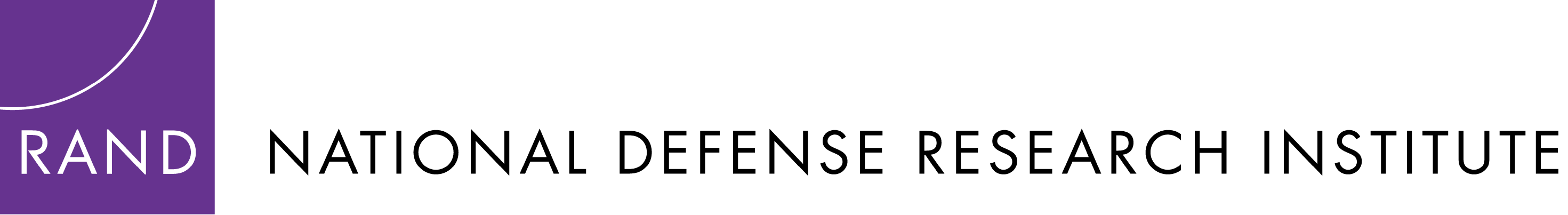 Dear [Recipient Name]:You recently received a request to participate in a national Department of Defense (DoD)-sponsored survey of employers being conducted by RAND. If you’ve already completed the survey – thank you!  If not, the short, one-time, on-line survey about the rewards and challenges of employing members of our nation’s Reserve Components survey is available on-line at [URL] and can be completed at any time before [DATE] by you or someone you designate to respond on behalf of [COMPANY NAME]. Whether or not your organization employs members of the Guard or Reserve, your views are important to DoD as it considers how best to balance the needs of employers and our nation’s service members.The unique identifier that the person completing the survey on your organization’s behalf will need to access the on-line survey is [UNIQUE PIN]. Please feel free to contact the survey help desk at [PHONE] or [EMAIL] with any questions or concerns you may have, or to request a PDF of the full survey to review prior to completing it on-line. Sincerely,Laura Werber						Susan M. GatesSenior Management Scientist				Senior Economist